 ÚŘAD PRO CIVILNÍ LETECTVÍ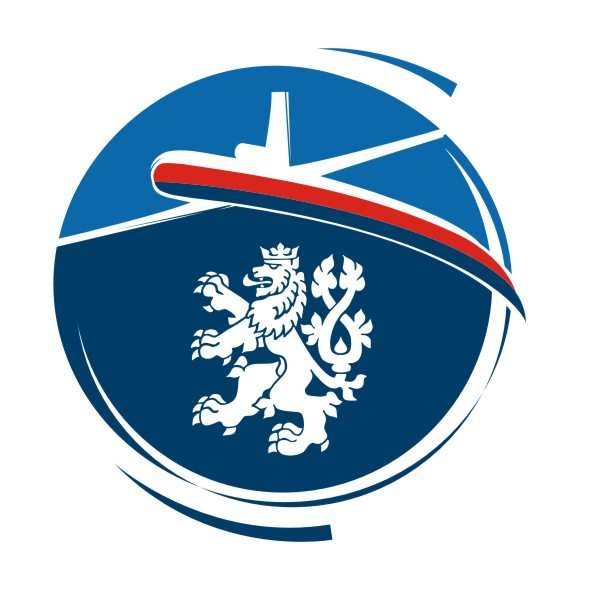                   ŽÁDOST               o prodloužení/obnovu FEL(H)Zkoušený   PROSPĚL – NEPROSPĚL Datum: ………………….                                                          ...............……..……………………………                                                                                                                                Jméno, číslo pověření a podpis examinátor1 Osobní údaje Osobní údaje Osobní údaje Osobní údaje Osobní údaje Osobní údaje Osobní údaje Osobní údaje Osobní údaje Osobní údaje Jméno: Jméno: Příjmení: Titul: Funkce: Funkce: Účel zkoušky: Účel zkoušky: Účel zkoušky: Trať letu (místo): Trať letu (místo): Trať letu (místo): Datum: Datum: Trvání zkoušky: denTrvání zkoušky: dennoc Zkoušející – č. a jméno Zkoušející – č. a jméno Zkoušející – č. a jméno Zkoušející – č. a jméno Typ: OK 2 Potvrzení o zdravotní způsobilosti - (vyplní ÚLZ nebo určený let. lékař)  (lze nahradit předložením Osvědčení zdravotní způsobilosti – samostatným dokumentem ÚLZ)  Schopen jako palubní inženýr                 I. třídy ICAO                        II. třídy ICAO Datum prohlídky: Zdravotní omezení: ..............................................................razítko a podpis pověřeného lékaře  3 Stanovení udržovacího výcviku (vyplňuje examinátor v případě, že platnost původně vydaného FEL uplynula dříve než před 2 měsíci)Jméno, číslo pověření a podpis examinátora:  4 PRVKY hodnocení ZJIŠTĚNÉ NEDOSTATKY 1. Příprava letu, předl. prohlídka, kontrola poh. jednotek, systémů, plnění LPH a oleje 2. Příprava a spuštění motorů: vnější zdroj, palubní akumulátor - druhý na gener. prac. motoru, zahřívání 3. Motorová zkouška 4. Činnost při pojíždění - úkony 5. Úkony před vzletem, při startu, stoupání, 
horizontálním letu a přistání 6. Kontrola přístrojů za letu 7. Ovládání a kontrola odmrazovacího systému – 
protipožární systém za letu 8. Činnost při letu s podvěsem (navádění, rozhodnost, reakce) 9. Činnost při použití palubního jeřábu 10. Činnost při vysazení jedn. motoru, let na jeden motor 11. Činnost při vysazení obou motorů 12. Vypnutí a spouštění motorů za letu 13. POŽÁR – činnost při požáru motorové sekce, reduktorů, ohřívače, elektr. rozvodu 14.Závady v elektrické pal. síti, vysazení generátoru 15. Použití nouzových a záchranných prostředků, znalost umístění - obsluha 16. Úkony po přistání, před a po vypnutí motorů 17. Poletová prohlídka 18 Vedení palubní dokumentace, výpočet spotřeby paliva a
jeho zbytku, maxim. vzletové váhy, určení let. režimu, centráž a uložení nákladu  ZÁVĚR:  ZÁVĚR:  ZÁVĚR: 